REMC 5 Advisory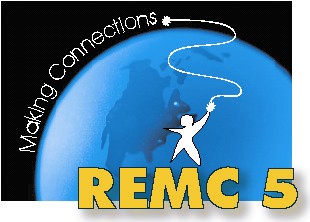 February 1, 2013 – Shepherd  AGENDA Morning – Professional Learning9:00 – 12:00	Flipping Out the 21st Century ClassroomPresenters:  Steve Kelly,  HS & Zach Cresswell, Mt. Pleasant HSAfternoon – Business Meetinghttp://tinyurl.com/remc5acWelcome and IntroductionsREMC Statewide ProjectsConnected Educator Series – New Episode (Digital Storytelling)Blended Learning in the Classroom Course – February 5 at Winding Brook - flyerMAISA Common Core Units Project21 Things for StudentsMACUL/REMCAM PartnershipFREE MACUL Membership - flyerREMC Local Projects and InitiativesREMC 5 Annual Report for 2011-2012 - handout22i Grant – Technology Readiness Professional Development ActivityTrainings:21 Things for Teachers (April/May – August) - flyer21 Things for Teachers – focus courses (tentative)Online Assessment Options (April/May)Moodle Bootcamp (June and August)Best of MACUL (July) - flyerStudent dataDataDirector vs. PowerSchool/SkywardOpen sharing & discussionDigital Learning Day – February 6thMAME Region 5 funds – Mike Brodbeck Next meeting: May 1, 2013 at Clare-Gladwin RESD
